 SOS PRISÕES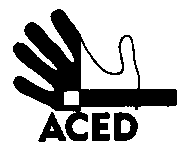 Ex.mos. SenhoresProvedor de Justiça; Inspecção-Geral dos Serviços de Justiça; Ministro da Justiça; Procurador-geral da RepúblicaC/cPresidente da República; Presidente da Assembleia da República; Presidente da Comissão de Assuntos Constitucionais, Direitos, Liberdades e Garantias da A.R.; Presidente da Comissão de Direitos Humanos da Ordem dos Advogados; Comissão Nacional para os Direitos HumanosLisboa, 04-08-2013 N.Refª n.º 102/apd/13Assunto: Maus tratos e negligência médica na prisão de SintraEsta informação chegou dia 3 de Agosto à ACED, que a divulga para os devidos efeitos“O recluso Noe Mbtchom Silva Sá nº 454 foi espancado pelo guarda prisional conhecido pelo nome de Barroso do estabelecimento prisional de Sintra, tendo ficado inchado e a urinar sangue, sem nenhum atendimento medico. Foi colocado na solitária para que não fosse visto. O rapaz espancado geme de dor e agoniza. Os colegas avisaram as visitas para que alguém avisasse a impressa, o médico e as autoridades.Segundo disseram, já houve um processo movido por reclusos contra este mesmo guarda. Mas foi arquivado pela direcção do estabelecimento. Como trabalha como segurança, nas horas livres, faz os reclusos de saco de pancadas de treino. São-lhe confiadas funções de chefe da ala b e quando está de serviço faz a vida negra aos reclusos.”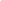 . A Direcção